WORKING GROUP ON BIOCHEMICAL AND MOLECULAR TECHNIQUES
AND DNA-PROFILING IN PARTICULARFourteenth Session
Seoul, Republic of Korea, November 10 to 13, 2014addendum to document bmt/14/18A EUROPEAN POTATO DATABASE AS CENTRALIZED COLLECTION OF VARIETIES OF COMMON KNOWLEDGE(A CPVO FOLLOW UP PROJECT OF THE R&D PROJECT “CONSTRUCTION OF AN INTEGRATED MICROSATELLITE AND KEY MORPHOLOGICAL CHARACTERISTIC DATABASE OF POTATO VARIETIES IN THE EU COMMON CATALOGUE”)Document prepared by experts from the Community Plant Variety Office of the European Union, the United Kingdom and the Netherlands

Disclaimer:  this document does not represent UPOV policies or guidanceThe Annex to this document contains a copy of a presentation “A European Potato Database as Centralized Collection of Varieties of Common Knowledge (A CPVO follow up Project of the R&D Project “Construction of an Integrated Microsatellite and key Morphological Characteristic Database of Potato Varieties in the EU Common Catalogue”)” made at the fourteenth session of the Working Group on Biochemical and Molecular Techniques and DNA-Profiling in particular (BMT).Alex Reid, Science and Advice for Scottish Agriculture (SASA), the United Kingdom (GB)Hedwich Teunissen, Naktuinbouw, the Netherlands (NL)Anne Weitz, European Union (EU), Community Plant Variety Office (CPVO)Abbreviations used in the Annex;EOs			Examination Offices DB			DatabaseBSA, DE		Bundessortenamt, GermanyCOBORU, PL	The Research Centre of Cultivar Testing, PolandOEVV, ES		Spanish Plant Variety Office, SpainDAF, IE		Department of Agriculture and Food, IrelandAGES	, AT		Austrian Agency for Health and Food Safety, AustriaUKZUZ, CZ		Central Institute for Supervising and Testing in Agriculture, Czech RepublicUKSUP, SK		The Central Controlling and Testing Institute in Agriculture, Slovakia[Annex follows]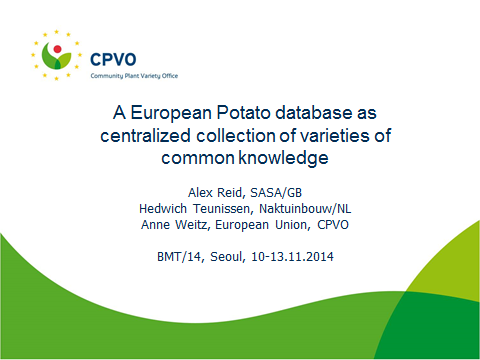 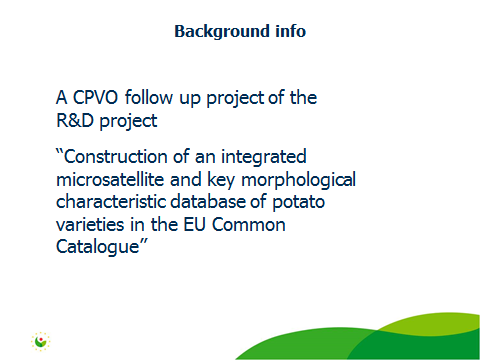 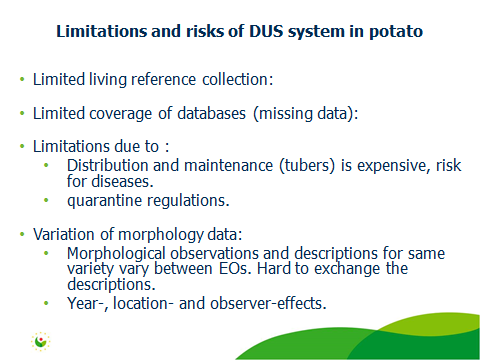 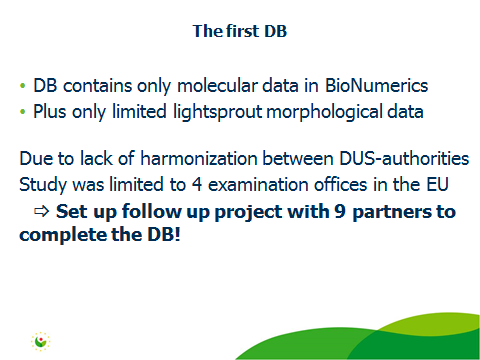 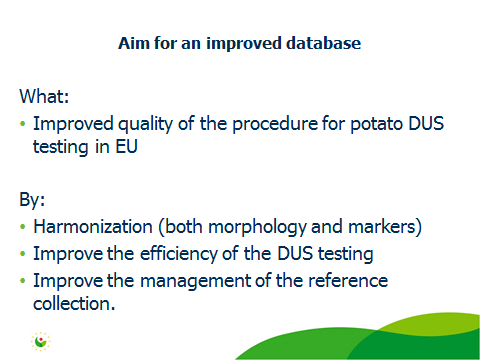 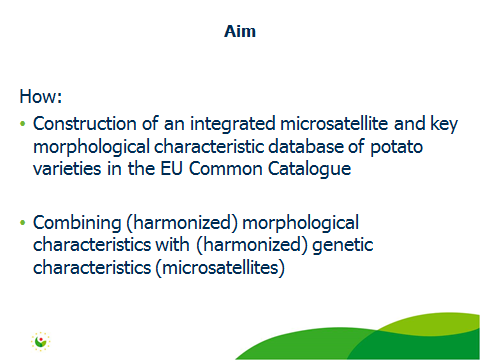 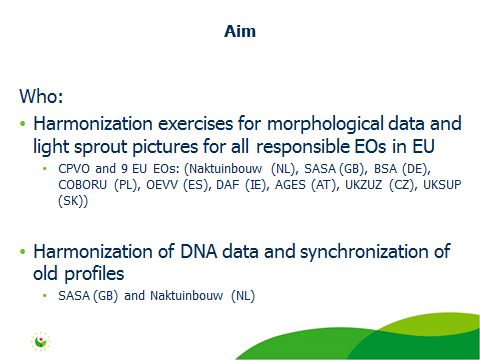 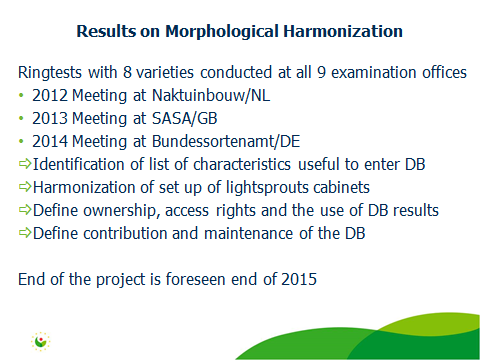 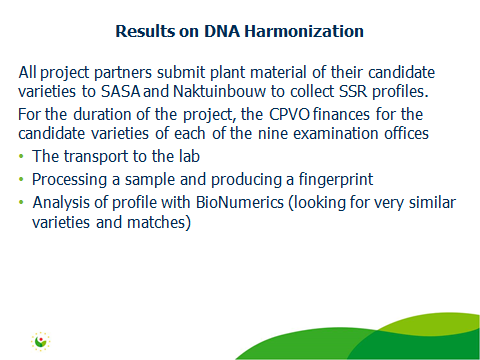 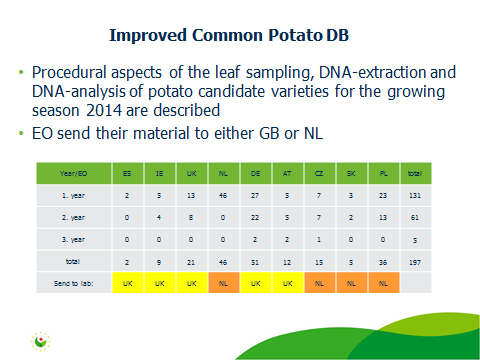 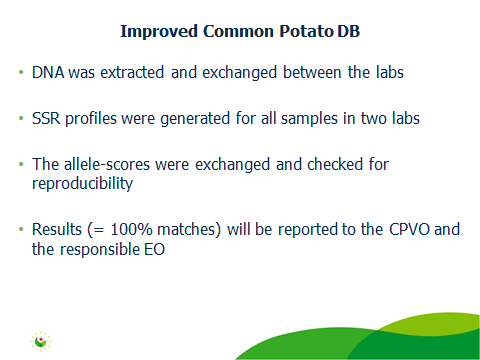 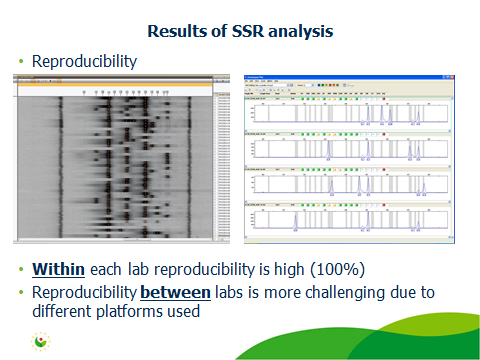 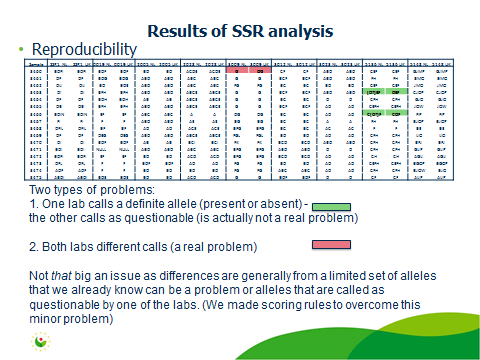 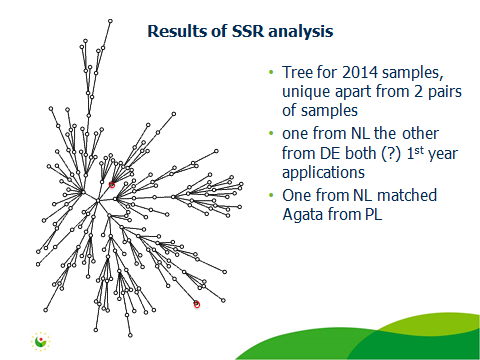 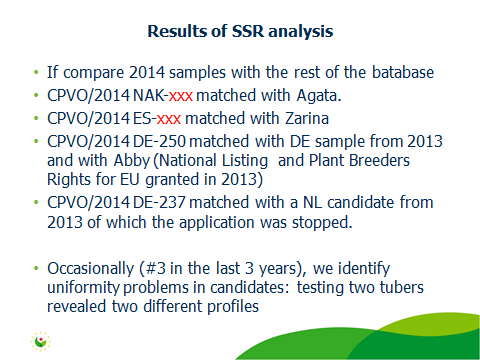 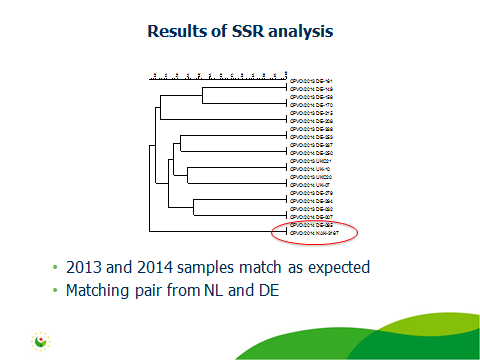 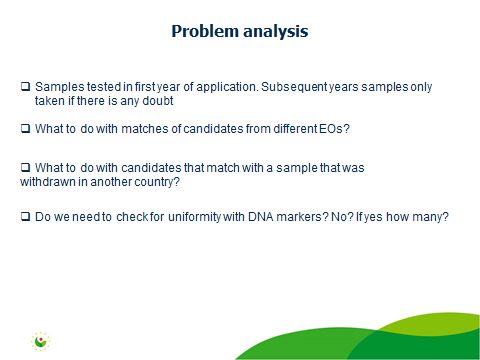 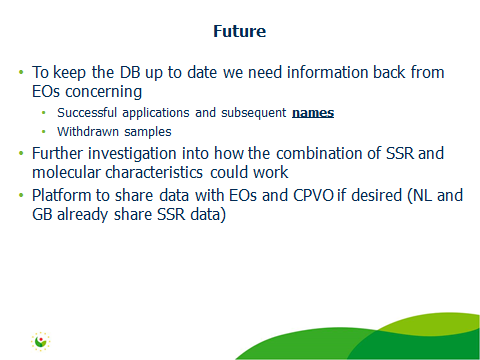  [End of Annex and of document]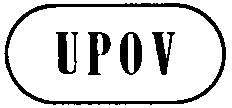 EBMT/14/18 Add.ORIGINAL:  EnglishDATE:  November 27, 2014INTERNATIONAL UNION FOR THE PROTECTION OF NEW VARIETIES OF PLANTS INTERNATIONAL UNION FOR THE PROTECTION OF NEW VARIETIES OF PLANTS INTERNATIONAL UNION FOR THE PROTECTION OF NEW VARIETIES OF PLANTS GenevaGenevaGeneva